26. 3. 2020. ČETVRTAKHRVATSKI JEZIKDanas učimo pisati tiskano slovo DŽ  dž.Otvorite početnicu na str. 116.  Uz početnicu koristite i e-udžbenik. Pogledajte crteže, izgovorite riječi koje crteži prikazuju. Odredite u zadacima gdje se nalazi glas DŽ. Pročitajte riječi na dnu stranice. Zatim pogledajte snimku u e-udžbeniku-kako se piše veliko i malo tiskano slovo DŽ dž…važno: naglasite da se slovo sastoji od dva znaka, a izgovara se kao jedan glas. Potrebno je i uočiti razliku između izgovora glasova Đ i DŽ-to smo već  spominjali i vježbali u školi.Ispunite red slova na str. 117., prepišite rečenice (DŽIVO JE U PIDŽAMI./ Dživo je u pidžami.) i pročitajte rečenice o Džori. U pisanku A napišite red velikog i red malog tiskanog slova, na ovaj način:  DŽ  dž  Dž.  Prepišite velikom tiskanim slovima tri rečenice iz početnice, sami izaberite koje.U radnoj bilježnici na str. 62. dopunite, riješite zadatke  od 1. do 3. *Ne treba rješavati str. 63. Naučite čitati sve riječi i rečenice iz početnice.Za kraj:  naučili ste pisati i čitati sva slova, bravo!!! Pročitajte priču Čitači. Roditelji, nagradite svoju djecu nečime što vole, jer su došli do kraja sa učenjem slova! MATEMATIKA Učimo  uspoređivati brojeve do 20.Danas smo uz učiteljicu Đurđu uspoređivali brojeve do 20, a to nam je već poznato  jer smo i u školi naučili uspoređivati brojeve do 10. Prisjetimo se našeg krokodila koji nam je pomagao u uspoređivanju brojeva - on trenutno odmara u školi   U učenju će nam pomoći udžbenik na str. 46. i 47.  te igre i zadaci u e-udžbeniku koji prate ovo gradivo. Igrajte se žetonima i novčićima prema navedenim zadacima, rješavajte zadatke. Obratite pažnju na 6. zadatak-složite novčiće pred sobom, te na 8. zadatak-nacrtan je termometar-sprava za mjerenje temperature zraka, proučite ga i očitajte temperaturu te usporedite. Zapamtite!        Dvoznamenkasti broj je uvijek veći od jednoznamenkastog.Prepišite u bilježnicu:USPOREĐIVANJE BROJEVA14 > 14 < 1614 = 1414 > 1114 < 1610<20 Procjenjujte svoje znanje: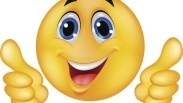 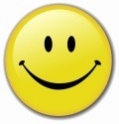 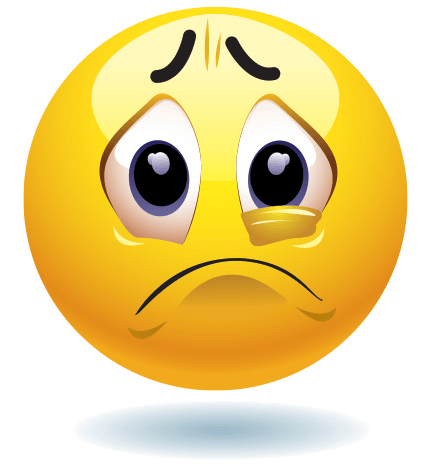 Super mi ide.                                            Razumijem gradivo,ali                            Ne razumijem baš.Rješavam zadatke bez greške.              trebam još malo vježbati.                  Dosta griješim. Trebam                                                                                                                                                   još puno vježbati.(ove oznake, bez teksta možeš precrtati u bilježnicu  i  zaokružiti)PRIRODA I DRUŠTVOPonavljamo o utjecaju proljeća na život ljudi.Zadatak je još jednom proučiti crteže i tekst na str. 48. i 49. u udžbeniku, nacrtati u bilježnicu kako ljudi uređuju okoliš u proljeće  (sade cvijeće, obrezuju voćke ili živicu-odaberi), pogledati digitalne materijale, poigrati se.Zatim rješavaj zadatke u radnoj bilježnici na str. 25., uz napomenu da 3. zadatak nije obavezan budući da nam je ograničen izlazak iz kuće-no oni koji imaju priliku izaći mogu napraviti i taj zadatak.SAT RAZREDNOG ODJELAUživajte u zajedništvu i druženju sa svojim ukućanima. Nakon što riješite obaveze vezane uz HJ, MAT I PID, odigrajte društvenu igru sa članovima svoje obitelji. 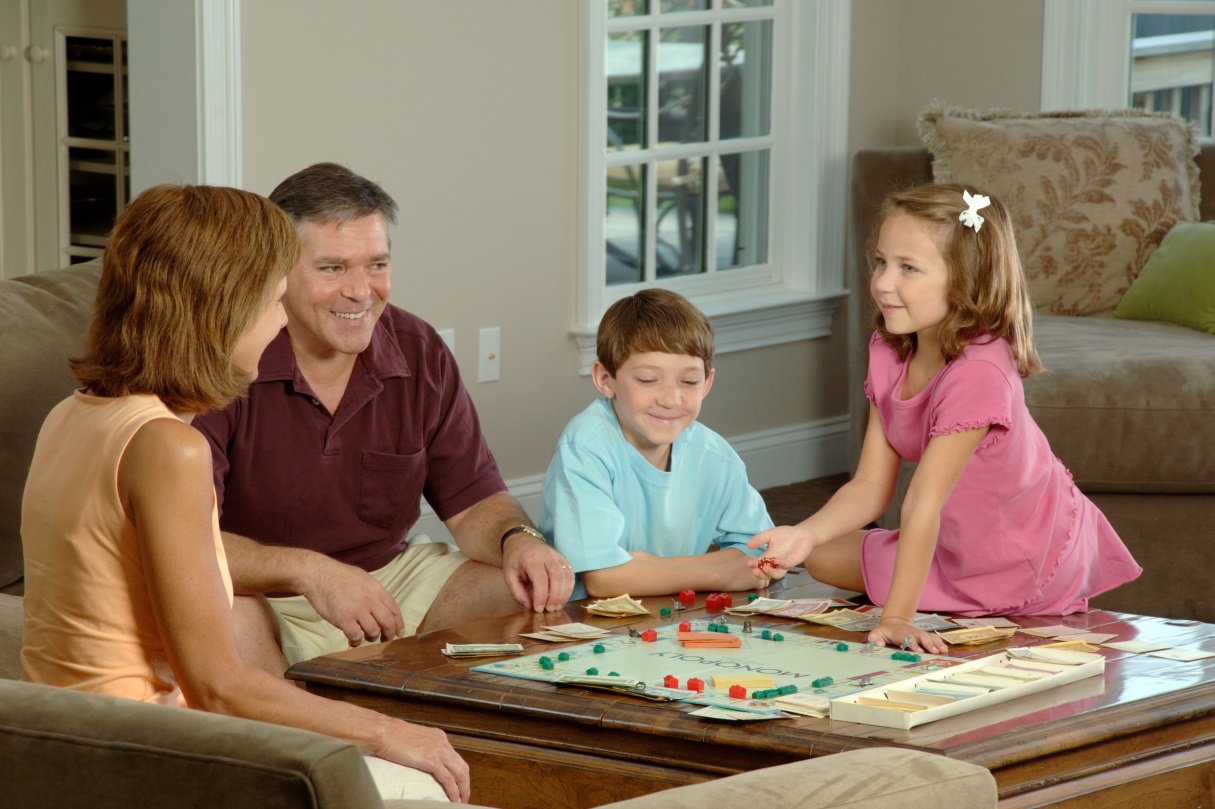 